Спортивное развлечение «Веселые ученья казачат»Цель: развивать чувство любви к Родине, чувство гордости за нее, формировать устойчивый интерес к выполнению физических упражнений, развивать основные физические качества, воспитывать настойчивость и чувство товарищества при проведении коллективных эстафет.Ход.Под песню «Казаки» дети входят в зал.Вед. Ребята, вы знаете чья это песня и кто ее сочинил?...Да, ее сочинили казаки. А кто такие казаки? (казак означает вольный человек). Так называли свободных людей,  которые  прибыли на Кубань охранять  границы  от неприятелей  и были на службе у царицы Екатерины II. Сегодня мы с вами окунемся в прошлое и побываем на боевых учениях казаков. Вы готовы?(Дети перестраиваются в две команды и начинаются учения)1 конкурс.  «Едем на боевые учения».Каждая команда получает папаху и  коня (лошадка  на палке).По сигналу первый участник надевает папаху, садится на «коня» и бегом змейкой между стойками скачет до финиша и обратно, передает следующему участнику.2 конкурс.  «Разминируй поле»Прибыли на поле, а оно заминировано.Каждый по очереди подбегает к черте, берет мяч и сбивает кеглю, стоящую на расстоянии 2-3м.Игровая пауза. Кубанская подвижная игра «Кубанка».Дети сидят по кругу. Через одного на голову надета шапка-кубанка. По сигналу, как только звучит музыка, дети передают кубанку(кладут на голову) своему соседу. Главное, чтобы у участника не оказалось две и более шапок на голове по окончании музыки.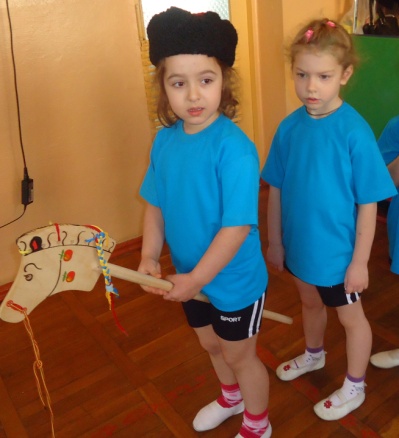 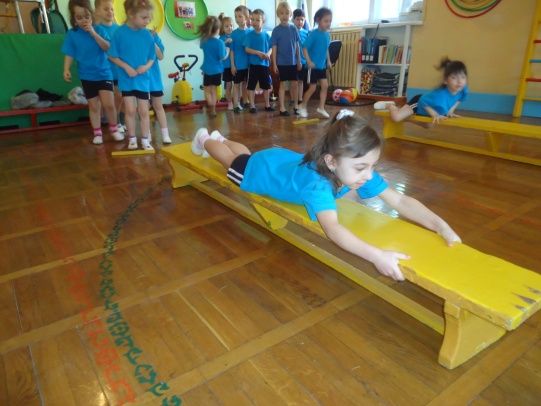 3 конкурс.  «Раненый боец».Становятся парами. Бегут до финиша, берут туалетную бумагу и обматывают одного из товарищей.4 конкурс. «Привал»После сражения солдатская пища – каша.  А самая вкусная и полезная каша для казака каша  из гарбуза (тыквы). За чертой финиша лежат большие надувные мячи оранжевого цвета. Каждый участник бежит на «поле» по кочкам  (вырезаны из резины), берет «гарбуз» и возвращается назад. Игровая пауза. Кубанская подвижная игра «Завивайся плетень»Играющие делятся на две равные по силам команды – зайцы и плетень. Чертят две параллельные линии – коридор шириной 10-15м. игроки- плетень, взявшись за руки, становятся в центре коридора, а зайцы – на одном из концов зала. Дети – плетень проговаривают: «Заяц, заяц не войдет в наш зеленый  огород! Плетень, заплетайся, зайцы лезут, спасайся!»При последнем слове зайцы бегут к плетню и стараются разорвать его, или проскочить под руками играющих. Зайцы, которые проскочили, собираются на другом конце огорода, а тем, кого задержали, говорят: «Иди назад в лес, осинку погрызи!»Затем дети меняются ролями.5 конкурс . «Конспирация».Чтобы противник нас не заметил, будем конспирироваться.Пробежать по скамейке, взять в корзине одежду и вернуться назад. Пока следующий бежит, предыдущий одевается.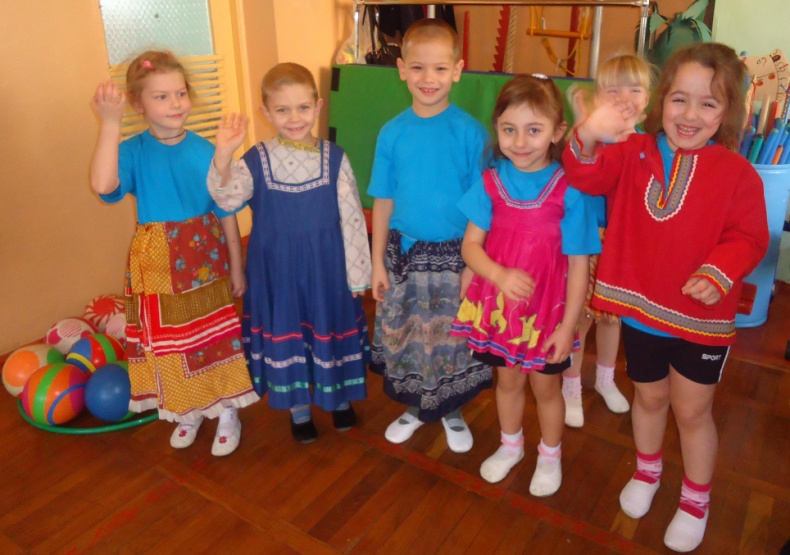 6 конкурс. «Разведка». (полоса препятствий) Отправляемся в разведку.1. Ползут по тканевому тоннелю. 2. Пробегают змейкой между стойками.Вед. Теперь не страшно нам за Родину. Такие бойцы подрастают! Настоящие казаки!За участие  в боевых учениях  каждый из вас получает медаль.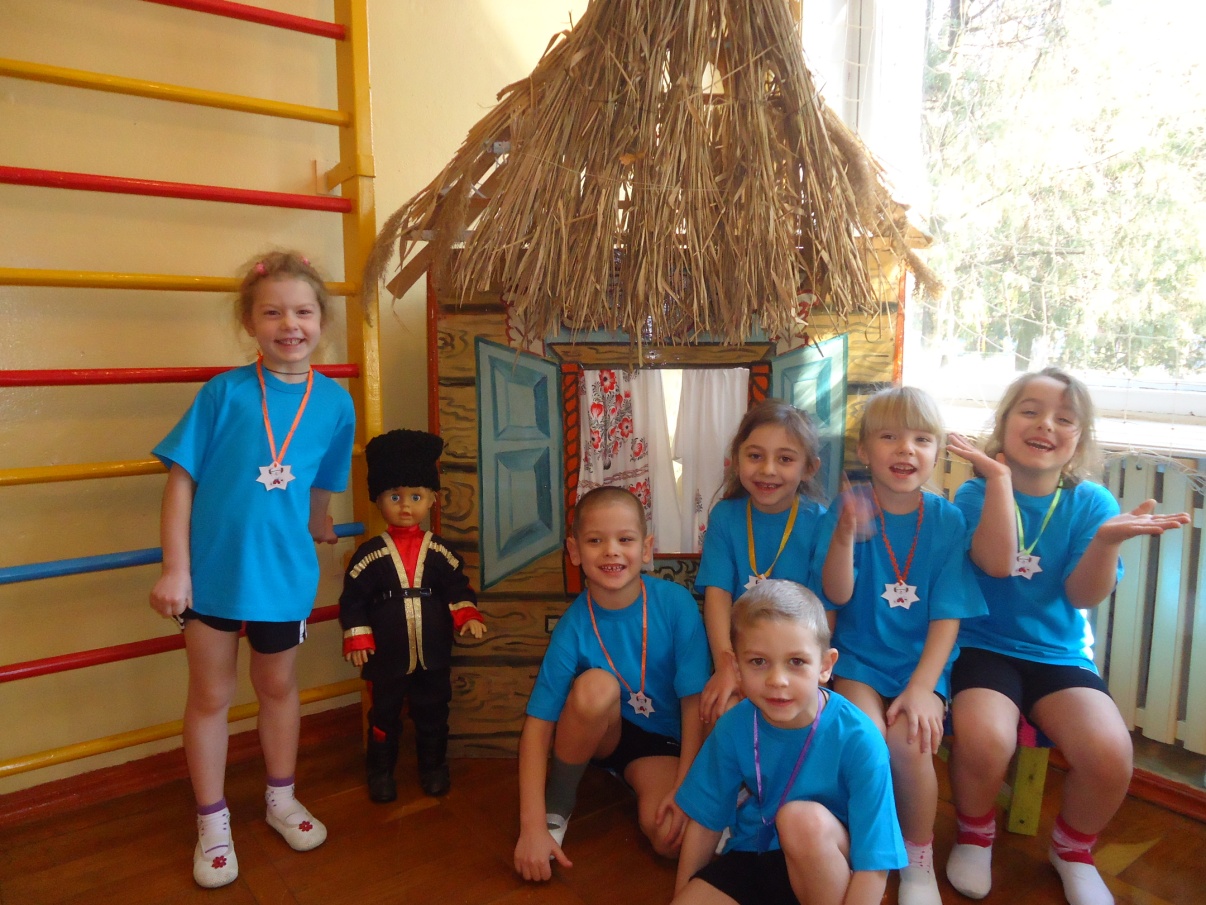 